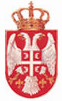 Република Србија КОМОРА ЈАВНИХ ИЗВРШИТЕЉАСкупштина Коморе јавних извршитељаДруга редовна седница 2017. годинаБрој: 3/17-2Датум: 18.12.2017. гoдинеНа основу члана 14. став 1. тачка 9) Статута Коморе јавних извршитеља („Службени гласник РС“ број 105/16) и члана 517. став 3. Закона о извршењу и обезбеђењу („Службени гласник РС“ број 106/15 и 106/16-аутентично тумачење), а у складу са чланом 11. став 1. Пословника о раду Скупштине Коморе јавних извршитеља („Службени гласник РС“ број 96/17), Скупштина Коморе јавних извршитеља на другој редовној седници у 2017. години, одржаној дана 18.12.2017. године, донела је следећуО Д Л У К УДОНОСИ СЕ буџет Коморе јавних извршитеља за 2018.годину.Одлука ступа на снагу по добијању сагласности Министарства правде. Одлука је донета већином гласова.О б р а з л о ж е њ еИзвршни одбор поднео је Скупштини Коморе јавних извршитеља предлог буџета за 2018. годину, који је утврђен одлуком Извршног одбора број 10/17-5 од 29.11.2017. године.На седници Скупштине Коморе јавних извршитеља, одржаној дана 18.12.2017. године, већином гласова присутних чланова, усвојен је предлог Извршног одбора и одлучено је као у диспозитиву одлуке.ПРЕДСЕДНИК СКУПШТИНЕ    Саво Загорчић, с.р.